Водоструйная липосакцияСлучается так, что жировые отложения довольно упорно сопротивляются различным диетам и физическим нагрузкам. К счастью, современная эстетическая медицина знает способ победить такие избыточные отложения жира и конечно же с помощью липосакции.
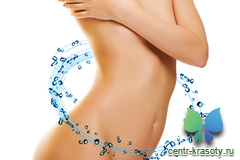 Расположение и распределение жира в организме может зависеть и от очень многих факторов, таких как наследственность, возраст и интенсивность обмена веществ. При этом, подкожный слой жировой клетчатки расположен по всему телу и создает очертания его силуэта. Он относительно легко уменьшается, путем применения физических нагрузок и коррекции рациона. Глубокий, субфасциальный жировой слой выражен только в районе бедер и живота. Он обладает особым метаболизмом и не легко истончается. Гипертрофия жировых клеток может привести к формированию «ловушек». Последние же будут отличаться своими грубыми очертаниями и бугристостью. Избавится же от этих «неприятностей» поможет только липосакция.Первые основы липосакции были заложены около ста лет назад. Первая попытка проведения хирургической липосакции была произведена в двадцатые годы прошлого века, но закончилась неудачей. В итоге первое положительно проведенное «отсасывание» жира было сделано только в семидесятые годы. Именно тогда и родился метод механической липосакции и был изобретен вакуумный аспиратор. Такой метод избавления от жира подходит тем, кто хочет расстаться с обильным количеством жировых отложений. Эвакуация жира в данном случае проходит через разрезы на коже длинной до двух сантиметров. Если же сделать разрезы более маленькими, это может привести к появлению заметных втянутых рубцов или инфицирования.Если же нет необходимости в коррекции отдельных зон с выраженным отложением жира, то подходящим вариантом станет проведение водоструйной липосакции. Такой метод является более чадящим и поможет с легкостью подтянуть и тонизировать силуэт. Данная водоструйная методика основана на разрушении адипоцитов (жировых клеток) водой, вернее их вымывании из организма. Так, при помощи специального аппарата, состоящего из вакуумного насоса и трубок с канюлями, водный раствор направляют в подкожные слои. Водоструйная липосакция проводится под местным или внутривенным обезболиванием, а разрезы через которые входят канюли на столько малы, что не оставят ни единого следа.Показания и противопоказания к водоструйной липосакцииПоказания к проведению водоструйной липосакции:нарушения контуров фигуры;«галифеобразная» деформация бедер(возникновение выпирающих ловушек на внутренней и внешней частях бедра);коррекция жировых отложений в области спины, рук, лопаток.Не должна проводиться водоструйная липосакция если:у пациента наблюдается локальная форма ожирения(в таком случае вначале необходимо провести консервативную коррекцию веса);в анамнезе имеются хронические поражения почек, печени, сердца, дыхательной системы, надпочечников;наблюдается плохая свертываемость крови;имеется аллергическая реакция на препараты для анестезии(некоторые анестетики в ходят в состав водного раствора для липосакции);выявлено течение вирусного заболевания или беременность.Проведение водоструйной липосакцииПринцип техники водоструйной липосакции заключается в том, что движения канюль производится параллельно коже. Для более эффективного удаления жировой ткани зону обработки проходят из двух разрезов, в перекрещивающихся направлениях. Обрабатывать каждую зону прекращают тогда, когда эвакуация жира резко уменьшается и сводится к нулю. Операцию водоструйной липосакции заканчивают без постановки дренажей, с простым наложением косметического шва.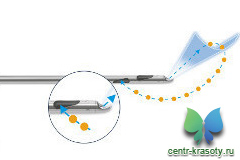 Проведение такого вида липосакции находится под строгим контролем хирурга, поэтому количество введенной в организм жидкости, удаляется в таком же объеме. Кроме того, водоструйная липосакция, в виду своей низкой травматичности, может проводится в области спины, коленей, рук и лопаток. Такая техника позволит также свести к минимуму риск кровотечений.Качество проведения водоструйной липосакции напрямую подкреплено небольшим восстановительным периодом, который к тому же малоболезненный. Как уже говорилось ранее, никаких следов после данной липосакции не остается. Во время же проведения одного сеанса можно удалить различное количество жира, совмещая при этом разные зоны обработки тела. Спустя пару часов после водоструйной липосакции, пациент может вернуться к привычному ритму жизни. Отеки после такой обработки практически не возникают, что дает возможность судить о том, что кровеносные сосуды практически не подвергаются повреждению. Ношение компрессионного белья во время периода восстановления — обязательно. Синяки появятся спустя несколько часов после водоструйной липосакции, но если сравнивать ее с механической, то можно быть уверенным в том, что синюшность будет незначительной.Осложнения после водоструйной липосакцииКак и любая оперативная методика, водоструйная липосакция может иметь свои побочные эффекты, к которым можно отнести:развитие анемии;отеки;жировая эмболия (только если липосакция совмещена с абдоминопластикой живота);серома и гематомы.За время проведения процедуры водоструйной липосакции, не было зарегистрировано возникновения серьезных осложнений ни у одного пациента. Поэтому если вы ищете удачный и быстрый метод приобретения стройного точеного силуэта и подтянутой фигуры — водоструйная липосакция и будет идеальным выбором.